ANNEX IISmall Project ProposalSmall Project ProposalSmall Project ProposalSmall Project ProposalSmall Project ProposalSmall Project ProposalSmall Project ProposalSmall Project ProposalSmall Project ProposalSmall Project ProposalSmall Project ProposalSmall Project ProposalSmall Project ProposalSmall Project ProposalSmall Project ProposalSmall Project ProposalSmall Project ProposalChecklist for eligibility criteriaChecklist for eligibility criteriaChecklist for eligibility criteriaChecklist for eligibility criteriaChecklist for eligibility criteriaChecklist for eligibility criteriaChecklist for eligibility criteriaChecklist for eligibility criteriaChecklist for eligibility criteriaChecklist for eligibility criteriaChecklist for eligibility criteriaChecklist for eligibility criteriaChecklist for eligibility criteriaChecklist for eligibility criteriaChecklist for eligibility criteriaChecklist for eligibility criteriaChecklist for eligibility criteriaSmall Project title:Small Project title:Small Project title:Small Project title:Small Project title:Final Recipient 1:Final Recipient 1:Final Recipient 1:Final Recipient 1:Final Recipient 1:Final Recipient 2:Final Recipient 2:Final Recipient 2:Final Recipient 2:Final Recipient 2:Final Recipient 3:Final Recipient 3:Final Recipient 3:Final Recipient 3:Final Recipient 3:Final Recipient 4:Final Recipient 4:Final Recipient 4:Final Recipient 4:Final Recipient 4:Criteria Criteria Criteria Criteria Criteria Criteria Criteria Criteria Criteria Criteria Criteria Criteria Criteria Criteria Criteria Criteria ProofProofProofProofCheckCheckCheckThe partnership consists of at least two (2) partners from different countries included in the Programme out of which one must be from Croatia.The partnership consists of at least two (2) partners from different countries included in the Programme out of which one must be from Croatia.The partnership consists of at least two (2) partners from different countries included in the Programme out of which one must be from Croatia.The partnership consists of at least two (2) partners from different countries included in the Programme out of which one must be from Croatia.The partnership consists of at least two (2) partners from different countries included in the Programme out of which one must be from Croatia.The partnership consists of at least two (2) partners from different countries included in the Programme out of which one must be from Croatia.The partnership consists of at least two (2) partners from different countries included in the Programme out of which one must be from Croatia.The partnership consists of at least two (2) partners from different countries included in the Programme out of which one must be from Croatia.The partnership consists of at least two (2) partners from different countries included in the Programme out of which one must be from Croatia.The partnership consists of at least two (2) partners from different countries included in the Programme out of which one must be from Croatia.The partnership consists of at least two (2) partners from different countries included in the Programme out of which one must be from Croatia.The partnership consists of at least two (2) partners from different countries included in the Programme out of which one must be from Croatia.The partnership consists of at least two (2) partners from different countries included in the Programme out of which one must be from Croatia.The partnership consists of at least two (2) partners from different countries included in the Programme out of which one must be from Croatia.The partnership consists of at least two (2) partners from different countries included in the Programme out of which one must be from Croatia.The partnership consists of at least two (2) partners from different countries included in the Programme out of which one must be from Croatia.Small Project Application FormSmall Project Application FormSmall Project Application FormSmall Project Application FormFinal Recipient and/or its owner company having more than 50% of ownership rights over the Final Recipient, and/or its linked enterprises through a natural person, cumulatively, is MSE.Final Recipient and/or its owner company having more than 50% of ownership rights over the Final Recipient, and/or its linked enterprises through a natural person, cumulatively, is MSE.Final Recipient and/or its owner company having more than 50% of ownership rights over the Final Recipient, and/or its linked enterprises through a natural person, cumulatively, is MSE.Final Recipient and/or its owner company having more than 50% of ownership rights over the Final Recipient, and/or its linked enterprises through a natural person, cumulatively, is MSE.Final Recipient and/or its owner company having more than 50% of ownership rights over the Final Recipient, and/or its linked enterprises through a natural person, cumulatively, is MSE.Final Recipient and/or its owner company having more than 50% of ownership rights over the Final Recipient, and/or its linked enterprises through a natural person, cumulatively, is MSE.Final Recipient and/or its owner company having more than 50% of ownership rights over the Final Recipient, and/or its linked enterprises through a natural person, cumulatively, is MSE.Final Recipient and/or its owner company having more than 50% of ownership rights over the Final Recipient, and/or its linked enterprises through a natural person, cumulatively, is MSE.Final Recipient and/or its owner company having more than 50% of ownership rights over the Final Recipient, and/or its linked enterprises through a natural person, cumulatively, is MSE.Final Recipient and/or its owner company having more than 50% of ownership rights over the Final Recipient, and/or its linked enterprises through a natural person, cumulatively, is MSE.Final Recipient and/or its owner company having more than 50% of ownership rights over the Final Recipient, and/or its linked enterprises through a natural person, cumulatively, is MSE.Final Recipient and/or its owner company having more than 50% of ownership rights over the Final Recipient, and/or its linked enterprises through a natural person, cumulatively, is MSE.Final Recipient and/or its owner company having more than 50% of ownership rights over the Final Recipient, and/or its linked enterprises through a natural person, cumulatively, is MSE.Final Recipient and/or its owner company having more than 50% of ownership rights over the Final Recipient, and/or its linked enterprises through a natural person, cumulatively, is MSE.Final Recipient and/or its owner company having more than 50% of ownership rights over the Final Recipient, and/or its linked enterprises through a natural person, cumulatively, is MSE.Final Recipient and/or its owner company having more than 50% of ownership rights over the Final Recipient, and/or its linked enterprises through a natural person, cumulatively, is MSE.Partnership statement and declaration in Small Project Application form / Company register extracts / Joint StatementPartnership statement and declaration in Small Project Application form / Company register extracts / Joint StatementPartnership statement and declaration in Small Project Application form / Company register extracts / Joint StatementPartnership statement and declaration in Small Project Application form / Company register extracts / Joint StatementFinal Recipients having at least one closed business yearFinal Recipients having at least one closed business yearFinal Recipients having at least one closed business yearFinal Recipients having at least one closed business yearFinal Recipients having at least one closed business yearFinal Recipients having at least one closed business yearFinal Recipients having at least one closed business yearFinal Recipients having at least one closed business yearFinal Recipients having at least one closed business yearFinal Recipients having at least one closed business yearFinal Recipients having at least one closed business yearFinal Recipients having at least one closed business yearFinal Recipients having at least one closed business yearFinal Recipients having at least one closed business yearFinal Recipients having at least one closed business yearFinal Recipients having at least one closed business yearCompany register extract / Joint Statement/ Annual financial report for the previous yearCompany register extract / Joint Statement/ Annual financial report for the previous yearCompany register extract / Joint Statement/ Annual financial report for the previous yearCompany register extract / Joint Statement/ Annual financial report for the previous yearFinal Recipients’ equity is positive for the last closed business yearFinal Recipients’ equity is positive for the last closed business yearFinal Recipients’ equity is positive for the last closed business yearFinal Recipients’ equity is positive for the last closed business yearFinal Recipients’ equity is positive for the last closed business yearFinal Recipients’ equity is positive for the last closed business yearFinal Recipients’ equity is positive for the last closed business yearFinal Recipients’ equity is positive for the last closed business yearFinal Recipients’ equity is positive for the last closed business yearFinal Recipients’ equity is positive for the last closed business yearFinal Recipients’ equity is positive for the last closed business yearFinal Recipients’ equity is positive for the last closed business yearFinal Recipients’ equity is positive for the last closed business yearFinal Recipients’ equity is positive for the last closed business yearFinal Recipients’ equity is positive for the last closed business yearFinal Recipients’ equity is positive for the last closed business yearCompany register extract / Joint Statement/ Annual financial report for the previous yearCompany register extract / Joint Statement/ Annual financial report for the previous yearCompany register extract / Joint Statement/ Annual financial report for the previous yearCompany register extract / Joint Statement/ Annual financial report for the previous yearFinal Recipients should have their seat (headquarter) or its branch and should operate in the Programme areaFinal Recipients should have their seat (headquarter) or its branch and should operate in the Programme areaFinal Recipients should have their seat (headquarter) or its branch and should operate in the Programme areaFinal Recipients should have their seat (headquarter) or its branch and should operate in the Programme areaFinal Recipients should have their seat (headquarter) or its branch and should operate in the Programme areaFinal Recipients should have their seat (headquarter) or its branch and should operate in the Programme areaFinal Recipients should have their seat (headquarter) or its branch and should operate in the Programme areaFinal Recipients should have their seat (headquarter) or its branch and should operate in the Programme areaFinal Recipients should have their seat (headquarter) or its branch and should operate in the Programme areaFinal Recipients should have their seat (headquarter) or its branch and should operate in the Programme areaFinal Recipients should have their seat (headquarter) or its branch and should operate in the Programme areaFinal Recipients should have their seat (headquarter) or its branch and should operate in the Programme areaFinal Recipients should have their seat (headquarter) or its branch and should operate in the Programme areaFinal Recipients should have their seat (headquarter) or its branch and should operate in the Programme areaFinal Recipients should have their seat (headquarter) or its branch and should operate in the Programme areaFinal Recipients should have their seat (headquarter) or its branch and should operate in the Programme areaCompany register extractCompany register extractCompany register extractCompany register extractAt least one Final Recipients should have its seat(headquarter) or its branch and should operate in the EU member state (Croatia)At least one Final Recipients should have its seat(headquarter) or its branch and should operate in the EU member state (Croatia)At least one Final Recipients should have its seat(headquarter) or its branch and should operate in the EU member state (Croatia)At least one Final Recipients should have its seat(headquarter) or its branch and should operate in the EU member state (Croatia)At least one Final Recipients should have its seat(headquarter) or its branch and should operate in the EU member state (Croatia)At least one Final Recipients should have its seat(headquarter) or its branch and should operate in the EU member state (Croatia)At least one Final Recipients should have its seat(headquarter) or its branch and should operate in the EU member state (Croatia)At least one Final Recipients should have its seat(headquarter) or its branch and should operate in the EU member state (Croatia)At least one Final Recipients should have its seat(headquarter) or its branch and should operate in the EU member state (Croatia)At least one Final Recipients should have its seat(headquarter) or its branch and should operate in the EU member state (Croatia)At least one Final Recipients should have its seat(headquarter) or its branch and should operate in the EU member state (Croatia)At least one Final Recipients should have its seat(headquarter) or its branch and should operate in the EU member state (Croatia)At least one Final Recipients should have its seat(headquarter) or its branch and should operate in the EU member state (Croatia)At least one Final Recipients should have its seat(headquarter) or its branch and should operate in the EU member state (Croatia)At least one Final Recipients should have its seat(headquarter) or its branch and should operate in the EU member state (Croatia)At least one Final Recipients should have its seat(headquarter) or its branch and should operate in the EU member state (Croatia)Company register extractCompany register extractCompany register extractCompany register extractThey do not have valid registration to pursue their activities or they have been convicted of an offence concerning their professional conduct by a judgement which has the force of ‘res iudicata’, further they have been guilty of grave professional misconduct proven by any means which the SPFB can justify (i.e., against which no appeal is possible)They do not have valid registration to pursue their activities or they have been convicted of an offence concerning their professional conduct by a judgement which has the force of ‘res iudicata’, further they have been guilty of grave professional misconduct proven by any means which the SPFB can justify (i.e., against which no appeal is possible)They do not have valid registration to pursue their activities or they have been convicted of an offence concerning their professional conduct by a judgement which has the force of ‘res iudicata’, further they have been guilty of grave professional misconduct proven by any means which the SPFB can justify (i.e., against which no appeal is possible)They do not have valid registration to pursue their activities or they have been convicted of an offence concerning their professional conduct by a judgement which has the force of ‘res iudicata’, further they have been guilty of grave professional misconduct proven by any means which the SPFB can justify (i.e., against which no appeal is possible)They do not have valid registration to pursue their activities or they have been convicted of an offence concerning their professional conduct by a judgement which has the force of ‘res iudicata’, further they have been guilty of grave professional misconduct proven by any means which the SPFB can justify (i.e., against which no appeal is possible)They do not have valid registration to pursue their activities or they have been convicted of an offence concerning their professional conduct by a judgement which has the force of ‘res iudicata’, further they have been guilty of grave professional misconduct proven by any means which the SPFB can justify (i.e., against which no appeal is possible)They do not have valid registration to pursue their activities or they have been convicted of an offence concerning their professional conduct by a judgement which has the force of ‘res iudicata’, further they have been guilty of grave professional misconduct proven by any means which the SPFB can justify (i.e., against which no appeal is possible)They do not have valid registration to pursue their activities or they have been convicted of an offence concerning their professional conduct by a judgement which has the force of ‘res iudicata’, further they have been guilty of grave professional misconduct proven by any means which the SPFB can justify (i.e., against which no appeal is possible)They do not have valid registration to pursue their activities or they have been convicted of an offence concerning their professional conduct by a judgement which has the force of ‘res iudicata’, further they have been guilty of grave professional misconduct proven by any means which the SPFB can justify (i.e., against which no appeal is possible)They do not have valid registration to pursue their activities or they have been convicted of an offence concerning their professional conduct by a judgement which has the force of ‘res iudicata’, further they have been guilty of grave professional misconduct proven by any means which the SPFB can justify (i.e., against which no appeal is possible)They do not have valid registration to pursue their activities or they have been convicted of an offence concerning their professional conduct by a judgement which has the force of ‘res iudicata’, further they have been guilty of grave professional misconduct proven by any means which the SPFB can justify (i.e., against which no appeal is possible)They do not have valid registration to pursue their activities or they have been convicted of an offence concerning their professional conduct by a judgement which has the force of ‘res iudicata’, further they have been guilty of grave professional misconduct proven by any means which the SPFB can justify (i.e., against which no appeal is possible)They do not have valid registration to pursue their activities or they have been convicted of an offence concerning their professional conduct by a judgement which has the force of ‘res iudicata’, further they have been guilty of grave professional misconduct proven by any means which the SPFB can justify (i.e., against which no appeal is possible)They do not have valid registration to pursue their activities or they have been convicted of an offence concerning their professional conduct by a judgement which has the force of ‘res iudicata’, further they have been guilty of grave professional misconduct proven by any means which the SPFB can justify (i.e., against which no appeal is possible)They do not have valid registration to pursue their activities or they have been convicted of an offence concerning their professional conduct by a judgement which has the force of ‘res iudicata’, further they have been guilty of grave professional misconduct proven by any means which the SPFB can justify (i.e., against which no appeal is possible)They do not have valid registration to pursue their activities or they have been convicted of an offence concerning their professional conduct by a judgement which has the force of ‘res iudicata’, further they have been guilty of grave professional misconduct proven by any means which the SPFB can justify (i.e., against which no appeal is possible)Partnership statement and declaration in Small Project Application formPartnership statement and declaration in Small Project Application formPartnership statement and declaration in Small Project Application formPartnership statement and declaration in Small Project Application formThey have fulfilled their obligations relating to the payment of social security contributions or the payment of taxes in accordance with the national legal provisionsThey have fulfilled their obligations relating to the payment of social security contributions or the payment of taxes in accordance with the national legal provisionsThey have fulfilled their obligations relating to the payment of social security contributions or the payment of taxes in accordance with the national legal provisionsThey have fulfilled their obligations relating to the payment of social security contributions or the payment of taxes in accordance with the national legal provisionsThey have fulfilled their obligations relating to the payment of social security contributions or the payment of taxes in accordance with the national legal provisionsThey have fulfilled their obligations relating to the payment of social security contributions or the payment of taxes in accordance with the national legal provisionsThey have fulfilled their obligations relating to the payment of social security contributions or the payment of taxes in accordance with the national legal provisionsThey have fulfilled their obligations relating to the payment of social security contributions or the payment of taxes in accordance with the national legal provisionsThey have fulfilled their obligations relating to the payment of social security contributions or the payment of taxes in accordance with the national legal provisionsThey have fulfilled their obligations relating to the payment of social security contributions or the payment of taxes in accordance with the national legal provisionsThey have fulfilled their obligations relating to the payment of social security contributions or the payment of taxes in accordance with the national legal provisionsThey have fulfilled their obligations relating to the payment of social security contributions or the payment of taxes in accordance with the national legal provisionsThey have fulfilled their obligations relating to the payment of social security contributions or the payment of taxes in accordance with the national legal provisionsThey have fulfilled their obligations relating to the payment of social security contributions or the payment of taxes in accordance with the national legal provisionsThey have fulfilled their obligations relating to the payment of social security contributions or the payment of taxes in accordance with the national legal provisionsThey have fulfilled their obligations relating to the payment of social security contributions or the payment of taxes in accordance with the national legal provisionsCompany register extract / Tax administration certificateCompany register extract / Tax administration certificateCompany register extract / Tax administration certificateCompany register extract / Tax administration certificateThey have not been the subject of a judgement which has the force of ‘res iudicata’ for fraud, for corruption, for severe breach of contract in connection to obligations stemming from public procurement rules or from rules governing the use of Community funding or national subsidies, for involvement in a criminal organization or for any other illegal activity detrimental to the Community’s financial interestsThey have not been the subject of a judgement which has the force of ‘res iudicata’ for fraud, for corruption, for severe breach of contract in connection to obligations stemming from public procurement rules or from rules governing the use of Community funding or national subsidies, for involvement in a criminal organization or for any other illegal activity detrimental to the Community’s financial interestsThey have not been the subject of a judgement which has the force of ‘res iudicata’ for fraud, for corruption, for severe breach of contract in connection to obligations stemming from public procurement rules or from rules governing the use of Community funding or national subsidies, for involvement in a criminal organization or for any other illegal activity detrimental to the Community’s financial interestsThey have not been the subject of a judgement which has the force of ‘res iudicata’ for fraud, for corruption, for severe breach of contract in connection to obligations stemming from public procurement rules or from rules governing the use of Community funding or national subsidies, for involvement in a criminal organization or for any other illegal activity detrimental to the Community’s financial interestsThey have not been the subject of a judgement which has the force of ‘res iudicata’ for fraud, for corruption, for severe breach of contract in connection to obligations stemming from public procurement rules or from rules governing the use of Community funding or national subsidies, for involvement in a criminal organization or for any other illegal activity detrimental to the Community’s financial interestsThey have not been the subject of a judgement which has the force of ‘res iudicata’ for fraud, for corruption, for severe breach of contract in connection to obligations stemming from public procurement rules or from rules governing the use of Community funding or national subsidies, for involvement in a criminal organization or for any other illegal activity detrimental to the Community’s financial interestsThey have not been the subject of a judgement which has the force of ‘res iudicata’ for fraud, for corruption, for severe breach of contract in connection to obligations stemming from public procurement rules or from rules governing the use of Community funding or national subsidies, for involvement in a criminal organization or for any other illegal activity detrimental to the Community’s financial interestsThey have not been the subject of a judgement which has the force of ‘res iudicata’ for fraud, for corruption, for severe breach of contract in connection to obligations stemming from public procurement rules or from rules governing the use of Community funding or national subsidies, for involvement in a criminal organization or for any other illegal activity detrimental to the Community’s financial interestsThey have not been the subject of a judgement which has the force of ‘res iudicata’ for fraud, for corruption, for severe breach of contract in connection to obligations stemming from public procurement rules or from rules governing the use of Community funding or national subsidies, for involvement in a criminal organization or for any other illegal activity detrimental to the Community’s financial interestsThey have not been the subject of a judgement which has the force of ‘res iudicata’ for fraud, for corruption, for severe breach of contract in connection to obligations stemming from public procurement rules or from rules governing the use of Community funding or national subsidies, for involvement in a criminal organization or for any other illegal activity detrimental to the Community’s financial interestsThey have not been the subject of a judgement which has the force of ‘res iudicata’ for fraud, for corruption, for severe breach of contract in connection to obligations stemming from public procurement rules or from rules governing the use of Community funding or national subsidies, for involvement in a criminal organization or for any other illegal activity detrimental to the Community’s financial interestsThey have not been the subject of a judgement which has the force of ‘res iudicata’ for fraud, for corruption, for severe breach of contract in connection to obligations stemming from public procurement rules or from rules governing the use of Community funding or national subsidies, for involvement in a criminal organization or for any other illegal activity detrimental to the Community’s financial interestsThey have not been the subject of a judgement which has the force of ‘res iudicata’ for fraud, for corruption, for severe breach of contract in connection to obligations stemming from public procurement rules or from rules governing the use of Community funding or national subsidies, for involvement in a criminal organization or for any other illegal activity detrimental to the Community’s financial interestsThey have not been the subject of a judgement which has the force of ‘res iudicata’ for fraud, for corruption, for severe breach of contract in connection to obligations stemming from public procurement rules or from rules governing the use of Community funding or national subsidies, for involvement in a criminal organization or for any other illegal activity detrimental to the Community’s financial interestsThey have not been the subject of a judgement which has the force of ‘res iudicata’ for fraud, for corruption, for severe breach of contract in connection to obligations stemming from public procurement rules or from rules governing the use of Community funding or national subsidies, for involvement in a criminal organization or for any other illegal activity detrimental to the Community’s financial interestsThey have not been the subject of a judgement which has the force of ‘res iudicata’ for fraud, for corruption, for severe breach of contract in connection to obligations stemming from public procurement rules or from rules governing the use of Community funding or national subsidies, for involvement in a criminal organization or for any other illegal activity detrimental to the Community’s financial interestsPartnership statement and declaration in Small Project Application formPartnership statement and declaration in Small Project Application formPartnership statement and declaration in Small Project Application formPartnership statement and declaration in Small Project Application formThey are not subject to a conflict of interests connected to their participation in the present EmBRACE projectThey are not subject to a conflict of interests connected to their participation in the present EmBRACE projectThey are not subject to a conflict of interests connected to their participation in the present EmBRACE projectThey are not subject to a conflict of interests connected to their participation in the present EmBRACE projectThey are not subject to a conflict of interests connected to their participation in the present EmBRACE projectThey are not subject to a conflict of interests connected to their participation in the present EmBRACE projectThey are not subject to a conflict of interests connected to their participation in the present EmBRACE projectThey are not subject to a conflict of interests connected to their participation in the present EmBRACE projectThey are not subject to a conflict of interests connected to their participation in the present EmBRACE projectThey are not subject to a conflict of interests connected to their participation in the present EmBRACE projectThey are not subject to a conflict of interests connected to their participation in the present EmBRACE projectThey are not subject to a conflict of interests connected to their participation in the present EmBRACE projectThey are not subject to a conflict of interests connected to their participation in the present EmBRACE projectThey are not subject to a conflict of interests connected to their participation in the present EmBRACE projectThey are not subject to a conflict of interests connected to their participation in the present EmBRACE projectThey are not subject to a conflict of interests connected to their participation in the present EmBRACE projectPartnership statement and declaration in Small Project Application formPartnership statement and declaration in Small Project Application formPartnership statement and declaration in Small Project Application formPartnership statement and declaration in Small Project Application formThey are not guilty of misrepresentation in supplying the information required by the SPFB/MA/NA as a condition of participation in the EmBRACE or in failing to supply informationThey are not guilty of misrepresentation in supplying the information required by the SPFB/MA/NA as a condition of participation in the EmBRACE or in failing to supply informationThey are not guilty of misrepresentation in supplying the information required by the SPFB/MA/NA as a condition of participation in the EmBRACE or in failing to supply informationThey are not guilty of misrepresentation in supplying the information required by the SPFB/MA/NA as a condition of participation in the EmBRACE or in failing to supply informationThey are not guilty of misrepresentation in supplying the information required by the SPFB/MA/NA as a condition of participation in the EmBRACE or in failing to supply informationThey are not guilty of misrepresentation in supplying the information required by the SPFB/MA/NA as a condition of participation in the EmBRACE or in failing to supply informationThey are not guilty of misrepresentation in supplying the information required by the SPFB/MA/NA as a condition of participation in the EmBRACE or in failing to supply informationThey are not guilty of misrepresentation in supplying the information required by the SPFB/MA/NA as a condition of participation in the EmBRACE or in failing to supply informationThey are not guilty of misrepresentation in supplying the information required by the SPFB/MA/NA as a condition of participation in the EmBRACE or in failing to supply informationThey are not guilty of misrepresentation in supplying the information required by the SPFB/MA/NA as a condition of participation in the EmBRACE or in failing to supply informationThey are not guilty of misrepresentation in supplying the information required by the SPFB/MA/NA as a condition of participation in the EmBRACE or in failing to supply informationThey are not guilty of misrepresentation in supplying the information required by the SPFB/MA/NA as a condition of participation in the EmBRACE or in failing to supply informationThey are not guilty of misrepresentation in supplying the information required by the SPFB/MA/NA as a condition of participation in the EmBRACE or in failing to supply informationThey are not guilty of misrepresentation in supplying the information required by the SPFB/MA/NA as a condition of participation in the EmBRACE or in failing to supply informationThey are not guilty of misrepresentation in supplying the information required by the SPFB/MA/NA as a condition of participation in the EmBRACE or in failing to supply informationThey are not guilty of misrepresentation in supplying the information required by the SPFB/MA/NA as a condition of participation in the EmBRACE or in failing to supply informationPartnership statement and declaration in Small Project Application formPartnership statement and declaration in Small Project Application formPartnership statement and declaration in Small Project Application formPartnership statement and declaration in Small Project Application formThey have not attempted to obtain confidential information or to influence the Selection Committee during the evaluation process of their Small Project ApplicationThey have not attempted to obtain confidential information or to influence the Selection Committee during the evaluation process of their Small Project ApplicationThey have not attempted to obtain confidential information or to influence the Selection Committee during the evaluation process of their Small Project ApplicationThey have not attempted to obtain confidential information or to influence the Selection Committee during the evaluation process of their Small Project ApplicationThey have not attempted to obtain confidential information or to influence the Selection Committee during the evaluation process of their Small Project ApplicationThey have not attempted to obtain confidential information or to influence the Selection Committee during the evaluation process of their Small Project ApplicationThey have not attempted to obtain confidential information or to influence the Selection Committee during the evaluation process of their Small Project ApplicationThey have not attempted to obtain confidential information or to influence the Selection Committee during the evaluation process of their Small Project ApplicationThey have not attempted to obtain confidential information or to influence the Selection Committee during the evaluation process of their Small Project ApplicationThey have not attempted to obtain confidential information or to influence the Selection Committee during the evaluation process of their Small Project ApplicationThey have not attempted to obtain confidential information or to influence the Selection Committee during the evaluation process of their Small Project ApplicationThey have not attempted to obtain confidential information or to influence the Selection Committee during the evaluation process of their Small Project ApplicationThey have not attempted to obtain confidential information or to influence the Selection Committee during the evaluation process of their Small Project ApplicationThey have not attempted to obtain confidential information or to influence the Selection Committee during the evaluation process of their Small Project ApplicationThey have not attempted to obtain confidential information or to influence the Selection Committee during the evaluation process of their Small Project ApplicationThey have not attempted to obtain confidential information or to influence the Selection Committee during the evaluation process of their Small Project ApplicationPartnership statement and declaration in Small Project Application formPartnership statement and declaration in Small Project Application formPartnership statement and declaration in Small Project Application formPartnership statement and declaration in Small Project Application formComments:Comments:Comments:Comments:Comments:Comments:Comments:Comments:Comments:Comments:Comments:Comments:Comments:Comments:Comments:Comments:Comments:Comments:Comments:Comments:Comments:Comments:Comments:Exclusion criteriaExclusion criteriaExclusion criteriaExclusion criteriaExclusion criteriaExclusion criteriaExclusion criteriaExclusion criteriaExclusion criteriaExclusion criteriaExclusion criteriaExclusion criteriaExclusion criteriaExclusion criteriaExclusion criteriaExclusion criteriaExclusion criteriaExclusion criteriaExclusion criteriaExclusion criteriaExclusion criteriaExclusion criteriaExclusion criteriaCriteriaCriteriaCriteriaCriteriaCriteriaCriteriaCriteriaCriteriaCriteriaCriteriaCriteriaCriteriaCriteriaCriteriaCriteriaProofProofProofProofCheckCheckCheckCheckSmall Project containing development of the following activities:  fishery and aquaculture, primary production, processing and marketing of agricultural products listed in Annex I to the Treaty (see Annex I of the GfA), or the establishment and operation of a distribution network towards third countries or Member States and do not belong to the NACE codes representing the target economic sectors of EmBRACE (see Chapter 3.7. GfA);Small Project containing development of the following activities:  fishery and aquaculture, primary production, processing and marketing of agricultural products listed in Annex I to the Treaty (see Annex I of the GfA), or the establishment and operation of a distribution network towards third countries or Member States and do not belong to the NACE codes representing the target economic sectors of EmBRACE (see Chapter 3.7. GfA);Small Project containing development of the following activities:  fishery and aquaculture, primary production, processing and marketing of agricultural products listed in Annex I to the Treaty (see Annex I of the GfA), or the establishment and operation of a distribution network towards third countries or Member States and do not belong to the NACE codes representing the target economic sectors of EmBRACE (see Chapter 3.7. GfA);Small Project containing development of the following activities:  fishery and aquaculture, primary production, processing and marketing of agricultural products listed in Annex I to the Treaty (see Annex I of the GfA), or the establishment and operation of a distribution network towards third countries or Member States and do not belong to the NACE codes representing the target economic sectors of EmBRACE (see Chapter 3.7. GfA);Small Project containing development of the following activities:  fishery and aquaculture, primary production, processing and marketing of agricultural products listed in Annex I to the Treaty (see Annex I of the GfA), or the establishment and operation of a distribution network towards third countries or Member States and do not belong to the NACE codes representing the target economic sectors of EmBRACE (see Chapter 3.7. GfA);Small Project containing development of the following activities:  fishery and aquaculture, primary production, processing and marketing of agricultural products listed in Annex I to the Treaty (see Annex I of the GfA), or the establishment and operation of a distribution network towards third countries or Member States and do not belong to the NACE codes representing the target economic sectors of EmBRACE (see Chapter 3.7. GfA);Small Project containing development of the following activities:  fishery and aquaculture, primary production, processing and marketing of agricultural products listed in Annex I to the Treaty (see Annex I of the GfA), or the establishment and operation of a distribution network towards third countries or Member States and do not belong to the NACE codes representing the target economic sectors of EmBRACE (see Chapter 3.7. GfA);Small Project containing development of the following activities:  fishery and aquaculture, primary production, processing and marketing of agricultural products listed in Annex I to the Treaty (see Annex I of the GfA), or the establishment and operation of a distribution network towards third countries or Member States and do not belong to the NACE codes representing the target economic sectors of EmBRACE (see Chapter 3.7. GfA);Small Project containing development of the following activities:  fishery and aquaculture, primary production, processing and marketing of agricultural products listed in Annex I to the Treaty (see Annex I of the GfA), or the establishment and operation of a distribution network towards third countries or Member States and do not belong to the NACE codes representing the target economic sectors of EmBRACE (see Chapter 3.7. GfA);Small Project containing development of the following activities:  fishery and aquaculture, primary production, processing and marketing of agricultural products listed in Annex I to the Treaty (see Annex I of the GfA), or the establishment and operation of a distribution network towards third countries or Member States and do not belong to the NACE codes representing the target economic sectors of EmBRACE (see Chapter 3.7. GfA);Small Project containing development of the following activities:  fishery and aquaculture, primary production, processing and marketing of agricultural products listed in Annex I to the Treaty (see Annex I of the GfA), or the establishment and operation of a distribution network towards third countries or Member States and do not belong to the NACE codes representing the target economic sectors of EmBRACE (see Chapter 3.7. GfA);Small Project containing development of the following activities:  fishery and aquaculture, primary production, processing and marketing of agricultural products listed in Annex I to the Treaty (see Annex I of the GfA), or the establishment and operation of a distribution network towards third countries or Member States and do not belong to the NACE codes representing the target economic sectors of EmBRACE (see Chapter 3.7. GfA);Small Project containing development of the following activities:  fishery and aquaculture, primary production, processing and marketing of agricultural products listed in Annex I to the Treaty (see Annex I of the GfA), or the establishment and operation of a distribution network towards third countries or Member States and do not belong to the NACE codes representing the target economic sectors of EmBRACE (see Chapter 3.7. GfA);Small Project containing development of the following activities:  fishery and aquaculture, primary production, processing and marketing of agricultural products listed in Annex I to the Treaty (see Annex I of the GfA), or the establishment and operation of a distribution network towards third countries or Member States and do not belong to the NACE codes representing the target economic sectors of EmBRACE (see Chapter 3.7. GfA);Small Project containing development of the following activities:  fishery and aquaculture, primary production, processing and marketing of agricultural products listed in Annex I to the Treaty (see Annex I of the GfA), or the establishment and operation of a distribution network towards third countries or Member States and do not belong to the NACE codes representing the target economic sectors of EmBRACE (see Chapter 3.7. GfA);Small Project Application formSmall Project Application formSmall Project Application formSmall Project Application formTheir business is in difficult situation (according to Commission Regulation (EU) No 651/2014 of 17 June 2014);Their business is in difficult situation (according to Commission Regulation (EU) No 651/2014 of 17 June 2014);Their business is in difficult situation (according to Commission Regulation (EU) No 651/2014 of 17 June 2014);Their business is in difficult situation (according to Commission Regulation (EU) No 651/2014 of 17 June 2014);Their business is in difficult situation (according to Commission Regulation (EU) No 651/2014 of 17 June 2014);Their business is in difficult situation (according to Commission Regulation (EU) No 651/2014 of 17 June 2014);Their business is in difficult situation (according to Commission Regulation (EU) No 651/2014 of 17 June 2014);Their business is in difficult situation (according to Commission Regulation (EU) No 651/2014 of 17 June 2014);Their business is in difficult situation (according to Commission Regulation (EU) No 651/2014 of 17 June 2014);Their business is in difficult situation (according to Commission Regulation (EU) No 651/2014 of 17 June 2014);Their business is in difficult situation (according to Commission Regulation (EU) No 651/2014 of 17 June 2014);Their business is in difficult situation (according to Commission Regulation (EU) No 651/2014 of 17 June 2014);Their business is in difficult situation (according to Commission Regulation (EU) No 651/2014 of 17 June 2014);Their business is in difficult situation (according to Commission Regulation (EU) No 651/2014 of 17 June 2014);Their business is in difficult situation (according to Commission Regulation (EU) No 651/2014 of 17 June 2014);Partnership statement and declaration in Small Project Application formPartnership statement and declaration in Small Project Application formPartnership statement and declaration in Small Project Application formPartnership statement and declaration in Small Project Application formThey are bankrupt, being wound up, liquidated or having their affairs administered by the courtsThey are bankrupt, being wound up, liquidated or having their affairs administered by the courtsThey are bankrupt, being wound up, liquidated or having their affairs administered by the courtsThey are bankrupt, being wound up, liquidated or having their affairs administered by the courtsThey are bankrupt, being wound up, liquidated or having their affairs administered by the courtsThey are bankrupt, being wound up, liquidated or having their affairs administered by the courtsThey are bankrupt, being wound up, liquidated or having their affairs administered by the courtsThey are bankrupt, being wound up, liquidated or having their affairs administered by the courtsThey are bankrupt, being wound up, liquidated or having their affairs administered by the courtsThey are bankrupt, being wound up, liquidated or having their affairs administered by the courtsThey are bankrupt, being wound up, liquidated or having their affairs administered by the courtsThey are bankrupt, being wound up, liquidated or having their affairs administered by the courtsThey are bankrupt, being wound up, liquidated or having their affairs administered by the courtsThey are bankrupt, being wound up, liquidated or having their affairs administered by the courtsThey are bankrupt, being wound up, liquidated or having their affairs administered by the courtsPartnership statement and declaration in Small Project Application formPartnership statement and declaration in Small Project Application formPartnership statement and declaration in Small Project Application formPartnership statement and declaration in Small Project Application formThey have entered into an agreement with creditors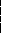 They have entered into an agreement with creditorsThey have entered into an agreement with creditorsThey have entered into an agreement with creditorsThey have entered into an agreement with creditorsThey have entered into an agreement with creditorsThey have entered into an agreement with creditorsThey have entered into an agreement with creditorsThey have entered into an agreement with creditorsThey have entered into an agreement with creditorsThey have entered into an agreement with creditorsThey have entered into an agreement with creditorsThey have entered into an agreement with creditorsThey have entered into an agreement with creditorsThey have entered into an agreement with creditorsPartnership statement and declaration in Small Project Application formPartnership statement and declaration in Small Project Application formPartnership statement and declaration in Small Project Application formPartnership statement and declaration in Small Project Application formThey have suspended business activitiesThey have suspended business activitiesThey have suspended business activitiesThey have suspended business activitiesThey have suspended business activitiesThey have suspended business activitiesThey have suspended business activitiesThey have suspended business activitiesThey have suspended business activitiesThey have suspended business activitiesThey have suspended business activitiesThey have suspended business activitiesThey have suspended business activitiesThey have suspended business activitiesThey have suspended business activitiesPartnership statement and declaration in Small Project Application formPartnership statement and declaration in Small Project Application formPartnership statement and declaration in Small Project Application formPartnership statement and declaration in Small Project Application formThey are subject of proceedings concerning matters mentioned above, or are in any analogous situation arising from a similar procedure provided for in national legislation or regulationsThey are subject of proceedings concerning matters mentioned above, or are in any analogous situation arising from a similar procedure provided for in national legislation or regulationsThey are subject of proceedings concerning matters mentioned above, or are in any analogous situation arising from a similar procedure provided for in national legislation or regulationsThey are subject of proceedings concerning matters mentioned above, or are in any analogous situation arising from a similar procedure provided for in national legislation or regulationsThey are subject of proceedings concerning matters mentioned above, or are in any analogous situation arising from a similar procedure provided for in national legislation or regulationsThey are subject of proceedings concerning matters mentioned above, or are in any analogous situation arising from a similar procedure provided for in national legislation or regulationsThey are subject of proceedings concerning matters mentioned above, or are in any analogous situation arising from a similar procedure provided for in national legislation or regulationsThey are subject of proceedings concerning matters mentioned above, or are in any analogous situation arising from a similar procedure provided for in national legislation or regulationsThey are subject of proceedings concerning matters mentioned above, or are in any analogous situation arising from a similar procedure provided for in national legislation or regulationsThey are subject of proceedings concerning matters mentioned above, or are in any analogous situation arising from a similar procedure provided for in national legislation or regulationsThey are subject of proceedings concerning matters mentioned above, or are in any analogous situation arising from a similar procedure provided for in national legislation or regulationsThey are subject of proceedings concerning matters mentioned above, or are in any analogous situation arising from a similar procedure provided for in national legislation or regulationsThey are subject of proceedings concerning matters mentioned above, or are in any analogous situation arising from a similar procedure provided for in national legislation or regulationsThey are subject of proceedings concerning matters mentioned above, or are in any analogous situation arising from a similar procedure provided for in national legislation or regulationsThey are subject of proceedings concerning matters mentioned above, or are in any analogous situation arising from a similar procedure provided for in national legislation or regulationsPartnership statement and declaration in Small Project Application formPartnership statement and declaration in Small Project Application formPartnership statement and declaration in Small Project Application formPartnership statement and declaration in Small Project Application formDuration of the Small Project is within the limits of minimum 6 and maximum 12 monthsDuration of the Small Project is within the limits of minimum 6 and maximum 12 monthsDuration of the Small Project is within the limits of minimum 6 and maximum 12 monthsDuration of the Small Project is within the limits of minimum 6 and maximum 12 monthsDuration of the Small Project is within the limits of minimum 6 and maximum 12 monthsDuration of the Small Project is within the limits of minimum 6 and maximum 12 monthsDuration of the Small Project is within the limits of minimum 6 and maximum 12 monthsDuration of the Small Project is within the limits of minimum 6 and maximum 12 monthsDuration of the Small Project is within the limits of minimum 6 and maximum 12 monthsDuration of the Small Project is within the limits of minimum 6 and maximum 12 monthsDuration of the Small Project is within the limits of minimum 6 and maximum 12 monthsDuration of the Small Project is within the limits of minimum 6 and maximum 12 monthsDuration of the Small Project is within the limits of minimum 6 and maximum 12 monthsDuration of the Small Project is within the limits of minimum 6 and maximum 12 monthsDuration of the Small Project is within the limits of minimum 6 and maximum 12 monthsSmall Project Application formSmall Project Application formSmall Project Application formSmall Project Application formTotal eligible costs of the Small Project is between the minimum and maximum limits set in chapter 1.2 in Evaluation manual depending on the optionTotal eligible costs of the Small Project is between the minimum and maximum limits set in chapter 1.2 in Evaluation manual depending on the optionTotal eligible costs of the Small Project is between the minimum and maximum limits set in chapter 1.2 in Evaluation manual depending on the optionTotal eligible costs of the Small Project is between the minimum and maximum limits set in chapter 1.2 in Evaluation manual depending on the optionTotal eligible costs of the Small Project is between the minimum and maximum limits set in chapter 1.2 in Evaluation manual depending on the optionTotal eligible costs of the Small Project is between the minimum and maximum limits set in chapter 1.2 in Evaluation manual depending on the optionTotal eligible costs of the Small Project is between the minimum and maximum limits set in chapter 1.2 in Evaluation manual depending on the optionTotal eligible costs of the Small Project is between the minimum and maximum limits set in chapter 1.2 in Evaluation manual depending on the optionTotal eligible costs of the Small Project is between the minimum and maximum limits set in chapter 1.2 in Evaluation manual depending on the optionTotal eligible costs of the Small Project is between the minimum and maximum limits set in chapter 1.2 in Evaluation manual depending on the optionTotal eligible costs of the Small Project is between the minimum and maximum limits set in chapter 1.2 in Evaluation manual depending on the optionTotal eligible costs of the Small Project is between the minimum and maximum limits set in chapter 1.2 in Evaluation manual depending on the optionTotal eligible costs of the Small Project is between the minimum and maximum limits set in chapter 1.2 in Evaluation manual depending on the optionTotal eligible costs of the Small Project is between the minimum and maximum limits set in chapter 1.2 in Evaluation manual depending on the optionTotal eligible costs of the Small Project is between the minimum and maximum limits set in chapter 1.2 in Evaluation manual depending on the optionSmall Project Application formSmall Project Application formSmall Project Application formSmall Project Application formThe Small Project requests a maximum 85% of the total eligible expenditure as a grantThe Small Project requests a maximum 85% of the total eligible expenditure as a grantThe Small Project requests a maximum 85% of the total eligible expenditure as a grantThe Small Project requests a maximum 85% of the total eligible expenditure as a grantThe Small Project requests a maximum 85% of the total eligible expenditure as a grantThe Small Project requests a maximum 85% of the total eligible expenditure as a grantThe Small Project requests a maximum 85% of the total eligible expenditure as a grantThe Small Project requests a maximum 85% of the total eligible expenditure as a grantThe Small Project requests a maximum 85% of the total eligible expenditure as a grantThe Small Project requests a maximum 85% of the total eligible expenditure as a grantThe Small Project requests a maximum 85% of the total eligible expenditure as a grantThe Small Project requests a maximum 85% of the total eligible expenditure as a grantThe Small Project requests a maximum 85% of the total eligible expenditure as a grantThe Small Project requests a maximum 85% of the total eligible expenditure as a grantThe Small Project requests a maximum 85% of the total eligible expenditure as a grantSmall Project Application formSmall Project Application formSmall Project Application formSmall Project Application formComments:Comments:Comments:Comments:Comments:Comments:Comments:Comments:Comments:Comments:Comments:Comments:Comments:Comments:Comments:Comments:Comments:Comments:Comments:Comments:Comments:Comments:Comments: YesI recommend the Small Project for further evaluation NoI do not recommend the Small Project for further evaluationDate: Evaluated by:Evaluated by:__________________________________________________________________________________________________________________________________________________________________________________________________________________(Name and Surname)(Name and Surname)(Name and Surname)__________________________________________________________________________________________________________________________________________________________________________________________________________________(Signature)(Signature)